党史知识竞赛活动安排一、竞赛主题重温百年党史 传承红色基因二、组织机构主办单位：广东省高等学校图书情报工作指导委员会承办单位：广东省高等学校图书情报工作指导委员会服务创新委员会南方医科大学图书馆协办单位：中科软股教育科技（北京）股份有限公司校内承办部门：图书馆、党委组织宣传部、党委学生工作部（团委）三、竞赛对象广东省各高校在校师生四、竞赛时间本次竞赛分为线上党史知识竞赛和“我来讲党史故事”短视频竞赛两个类别，其中党史知识竞赛分设本科院校组和高职高专院校组两个组别，具体安排如下：（一）线上党史知识竞赛初赛时间：2021年4月23日-2021年5月14日决赛时间：2021年5月17日9:00-17:00（二）“我来讲党史故事”短视频竞赛校内作品提交截止时间：2021年5月11日17:00五、线上党史知识竞赛活动安排（一）初赛1.登录方式参赛师生使用本校IP地址范围内（网线或WIFI接入）的电脑/平板/手机，利用“思政课”或“新时代红色讲堂”数据库的电脑端或微信端，完成个人账号注册。个人账号既可用于在数据库自学，也可用于参赛。“思政课”数据库微信端入口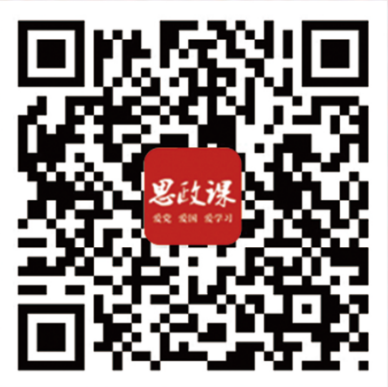 电脑端网址：www.sizhengke.net“新时代红色讲堂”数据库微信端入口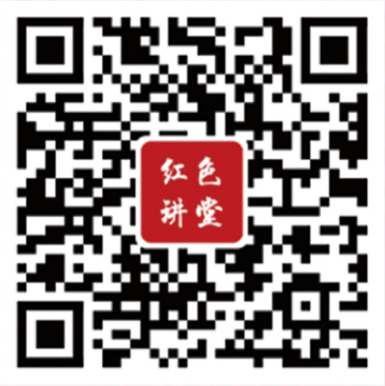 电脑端网址：www.redclass.net2.积分规则参赛者须先在“思政课”或者“新时代红色讲堂”数据库内学习党史及相关课程，积累“竞赛积分”，竞赛积分达100分之后方可参加竞赛。积分规则如下：（1）每日首次登录积1分。（2）学习一节完整的视频课程积3分，每日上限为15分。（3）答完一套试卷积3分，每日上限为15分。（4）每日收藏一节视频课程或者一套试卷，积1分；每日上限为5分。（5）积分数据统计时间为2021年4月23日0点至2021年5月14日24点。3.答题规则（1）为保证本次竞赛的公正性和真实性，参赛者必须以本人手机号注册账户，每人（以手机号为准）仅有一次竞赛答题机会。（2）所采用的试题均来源于“思政课”和“新时代红色讲堂”数据库，内容涵盖党的初心使命、光辉历程、伟大精神、宝贵经验、创新理论等。（3）所用题型全部是客观选择题，共50道，每题2分，满分100分。（4）参赛者须按试题先后顺序答题，不可返回上一题。（5）答题时限为25分钟，进入答题页面则系统自动开始倒计时。参赛者作答完毕可以随时提前交卷；为防作弊，答题中途退出时，倒计时将继续计时；25分钟倒计时结束后，系统将自动交卷。（5）本次竞赛提供“模拟自测”功能，以便于参赛者了解答题规则与流程；模拟自测的成绩不作为知识竞赛成绩参与评奖。竞赛考场在活动期间全天24小时开放。4.竞赛规则（1）初赛成绩将由中科党史知识竞答系统进行自动评分。（2）参赛者的答题成绩、答题用时、竞赛积分将作为排名依据。首先按答题成绩高低进行排名；如果答题成绩相同，则答题用时少者排名靠前；如果答题用时也相同，则竞赛积分高者排名靠前。（3）各组别初赛成绩前16名选手取得参加党史知识竞赛决赛资格。（二）决赛决赛形式：线上答题，登录方式同初赛。决赛成绩由中科党史知识竞答系统进行自动评分。六、“我来讲党史故事”短视频竞赛活动安排（一）竞赛方式：短视频参赛者竞赛积分达50分之后方可参加短视频竞赛。参赛者将通过一张张珍贵的照片，一段段感人的故事，深刻感受和大力宣传革命先辈艰苦卓绝的奋斗历史，更加坚定听党话跟党走的理想信念。（二）作品要求：（1）参赛作品须符合党的路线、方针、政策，符合国家法律法规，内容紧扣主题，尊重历史，真实客观，注重内容的严谨性把握，形式的创新性表达。（2）参赛作品时长控制在5分钟以内，作品文件为MP4格式，分辨率1080*720以上。（3）片头信息包括：作品名称、学校、作者姓名等信息。（4）可个人或团队参赛，参赛作品必须为原创，不得抄袭，一经发现抄袭，取消参赛资格。（三）提交方式：参赛者将个人作品和“高校短视频参赛作品填报表”（附件2），通过ICA发送至组织宣传部贾先涛老师；学生作品请各二级学院的分团委书记统一提交至学生工作处朱键。截止时间2021年5月11日17:00，过期不候。组织宣传部组织初评后，于2021年5月14日17:00前统一提交校内参赛作品，每所学校最多提交3个作品。（四）评选办法：承办方将组织专家对参赛作品进行统一评选。1.形式审查：由专家根据作品主题、格式、内容等要求，对参赛作品进行形式审查。2.专家评审：通过形式审查的参赛作品，由专家进行综合评分。七、奖项设置分单个奖项和组织奖项两个类别，其中党史知识竞赛单个奖项按本科院校组和高职高专院校组分别评奖；组织奖项中的优秀组织奖和优秀指导教师奖将组织专家根据各高校参赛人员数量和获奖情况评选产生。其中，单个奖项将由各校指导老师转发获奖选手，优秀组织奖和优秀指导教师奖将在广东省高等学校图书情报工作指导委员会年会上颁发。（一）单个奖项（二）组织奖项1.优秀组织奖2.优秀指导教师奖八、活动声明1.参赛短视频作品要求原创，创作单位或个人应对作品拥有完全知识产权，不得抄袭、剽窃他人作品以及创意。如涉及名誉权、肖像权、著作权等法律责任由作者本人承担，参赛作品使用权归主办方所有；2.作品一经提交视为同意本活动评选相关规定；
    3.主办方对本活动各条目均保留最终解释权。党史知识竞赛单个奖项（本科院校组、高职高专院校组获奖选手分别获得下列奖项）党史知识竞赛单个奖项（本科院校组、高职高专院校组获奖选手分别获得下列奖项）党史知识竞赛单个奖项（本科院校组、高职高专院校组获奖选手分别获得下列奖项）党史知识竞赛单个奖项（本科院校组、高职高专院校组获奖选手分别获得下列奖项）奖项奖项数量奖品及证书决赛阶段特等奖1名华为平板电脑及获奖证书决赛阶段一等奖2名华为无线蓝牙耳机及获奖证书决赛阶段二等奖5名华为智能台灯及获奖证书决赛阶段三等奖8名故宫盲盒及获奖证书初赛阶段优秀奖60名故宫国粹吊坠书签及获奖证书“我来讲党史故事”短视频单个奖项“我来讲党史故事”短视频单个奖项“我来讲党史故事”短视频单个奖项“我来讲党史故事”短视频单个奖项奖项奖项数量奖品及证书决赛阶段特等奖1名华为平板电脑及获奖证书决赛阶段一等奖2名华为无线蓝牙耳机及获奖证书决赛阶段二等奖5名华为智能台灯及获奖证书决赛阶段三等奖8名故宫盲盒及获奖证书初赛阶段优秀奖参评作品总量的30%故宫国粹吊坠书签及获奖证书奖项数量奖品及证书优秀组织奖10所奖牌及获奖证书奖项数量奖品及证书优秀指导教师奖10名故宫盲盒及获奖证书 